MASSILLON SADDLE CLUB 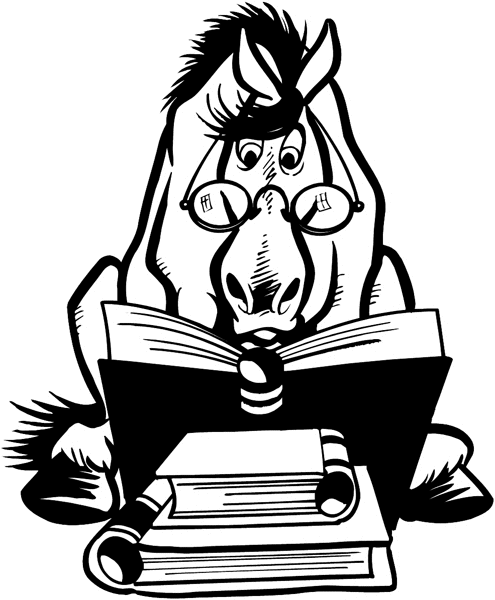 SCHOLARSHIP APPLICATIONQUALIFICATIONS & REQUIREMENTSThe applicant must be a current member of MSC and must have been a member for at least one full year of application.The applicant must be an active member of MSC. An active member is one who pays their MSC membership fees, and is active in the club through volunteering, showing, participating in fund raising, attending meetings, and offering support to the club when possible. At the same time MSC is aware of and takes into consideration the varied time, financial, job and educational restraints that may be placed upon the applicant.Age limits range from senior in high school to age 26 as of December 31st of year applied.The applicant is planning to pursue an education beyond the high school level.PROCEDUREThe applicant will complete a scholarship application provided by MSC.The applicant will submit his/her most current high school or college transcript, which includes a cumulative grade point average of 2.70 or better.The applicant will submit a total of two current recommendations from varied sources such as principal, guidance counselor, teacher, college professor or any other person who has worked with student in an educational capacity.The applicant will submit a one-page essay stating how MSC has impacted his/her life and assisted with future goals.The applicant will need to be eligible for admission to and enrolled in a selective school or institution for the upcoming school year. Checks of $500 made out to the student will be given upon receipt from the school as proof of enrollment.Funds must be used within one year or unused funds will be returned to MSC. Scholarship renewals in the amount of $500 will be awarded to those students submitting a current transcript with a GPA of 2.70 or better. Students may receive up to three renewals providing a current MSC active membership is maintained.APPLICATION DEADLINE IS AUGUST 1ST.The application, transcript, recommendations, and essay must be sent under one coverTo: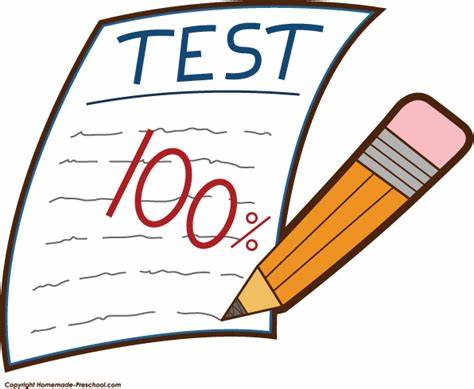 Massillon Saddle ClubP.O Box 20Massillon, Oh 44648 